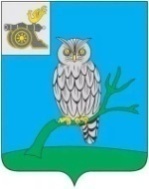 АДМИНИСТРАЦИЯ МУНИЦИПАЛЬНОГО ОБРАЗОВАНИЯ«СЫЧЕВСКИЙ РАЙОН»  СМОЛЕНСКОЙ ОБЛАСТИ П О С Т А Н О В Л Е Н И Еот  17 февраля 2023 года  № 55О внесении изменения в постановление Администрации муниципального образования «Сычевский район» Смоленской области от 11.01.2013 г. № 6В соответствии с Федеральным законом от 12.06.2002 года № 67-ФЗ               «Об основных гарантиях избирательных прав и права на участие в референдуме граждан Российской Федерации», постановлением избирательной комиссии Смоленской области от 26.12.2012 года № 88/552-5 «Об установлении единой нумерации избирательных участков, участков референдума, образуемых                     на территории Смоленской области»,Администрация муниципального образования «Сычевский район» Смоленской области п о с т а н о в л я е т:1. Внести в постановление Администрации муниципального образования «Сычевский район» Смоленской области от 11.01.2013 года № 6                              «Об образовании избирательных участков, участков референдума                               на территории муниципального образования «Сычевский  район» Смоленской области» (в редакции постановлений Администрации муниципального образования «Сычевский район» Смоленской области от 03.06.2013 года                    № 211, от 19.08.2013 года № 406, от 27.02.2015 года № 105, от 29.05.2015 года № 196, от 20.11.2015 года № 401, от 24.05.2016 года № 213, от 19.09.2017 года № 476, от 14.05.2018 года № 202, от 20.08.2021 года № 458), следующее изменение:1.1. Пункт 1 изложить в следующей редакции:«Для проведения голосования и подсчета голосов избирателей, участников референдума образовать на территории муниципального образования «Сычевский  район» Смоленской области избирательные участки, участки референдума в границах согласно приложению (прилагается).».2. Опубликовать настоящее постановление в газете «Сычевские вести».3. Настоящее постановление вступает в силу с момента его официального опубликования.И.о. Главы муниципального образования «Сычевский район» Смоленской области                      	 	     К.Г. ДанилевичПриложениек постановлению Администрации муниципального образования «Сычевский район» Смоленской области от 11.01.2013 года № 6 
(в редакции постановлений Администрации муниципального образования «Сычевский  район» Смоленской области                               от 03.06.2013 года № 211,                    от 19.08.2013 года № 406,                      от 27.02.2015 года № 105, от 29.05.2015 года  № 196, от 20.11.2015 года № 401, от 24.05.2016 года  № 213 от 19.09.2017 года № 476,от 14.05.2018 года № 202, от 20.08.2021 года № 458,от 17.02.2023 года № 55)Избирательные участки, участки референдума, образуемые на территории муниципального образования 
«Сычевский район» Смоленской области№п/пНомер избирательного участка, участка референдумаГраницы избирательного участка, участка референдума1Избирательный участок № 656место нахождения участковой избирательной комиссии: деревня Бехтеево, ул. Центральная, д.15, помещение Администрации Караваевского сельского поселения, место нахождения помещения для голосования: деревня Бехтеево,                           ул. Центральная, д.15, помещение Администрации Караваевского сельского поселения, тел. 2-55-16в границах муниципального образования Караваевского  сельского поселения  Сычевского района Смоленской области, включающего населенные пункты: д.Береговка, д.Бехтеево, д.Большая Моховатка, д.Бочарово, д.Дудкино, д.Ключики, д.Конюшки, д.Липки, д.Ломы, д.Малая Моховатка, Медведки, д.Моховаткинские Ломы, д.Пустошка, д.Шаниха, д.Ширяево2Избирательный участок № 658место нахождения участковой избирательной комиссии: деревня Вараксино, ул. Школьная, д.1, помещение Администрации Караваевского сельского поселения, место нахождения помещения для голосования: деревня Вараксино,                        ул. Школьная, д.1, помещение Администрации Караваевского сельского поселения,  тел. 2-42-47в границах муниципального образования Караваевского  сельского поселения  Сычевского района Смоленской области, включающего населенные пункты: д.Азарово, д.Вараксино, д.Васютино, д.Гладышево, д.Карпово, д.Малое Петраково, д.Ракитня, д.Свиноройка, д.Таркино, д.Узкое, д.Шашелово3Избирательный участок № 659место нахождения участковой избирательной комиссии: деревня Дугино,                   ул. Парковая,        д.4, помещение Дугинского сельского Дома культуры филиала муниципального казенного учреждения культуры «Сычевская централизованная клубная система», место нахождения помещения для голосования: деревня Дугино, ул.Парковая, д.4, помещение Дугинского сельского Дома культуры филиала муниципального казенного учреждения культуры «Сычевская централизованная клубная система», тел. 2-51-67в границах муниципального образования Дугинского  сельского поселения  Сычевского района Смоленской области, включающего населенные пункты: д.Ананиха, д.Бубниха, д.Горки, д.Гребля, д.Дугино, д.Ерохово, д.Иванцево, д.Кашутиха, д.Ладыгино, д.Подъямное, д.Некрасиха, д.Сырокоренье, д.Хотьково, д.Хухрыниха4Избирательный участок № 660место нахождения участковой избирательной комиссии: деревня Караваево, ул. Центральная, д.82, помещение Караваевского сельского Дома культуры филиала муниципального казенного учреждения культуры «Сычевская централизованная клубная система», место нахождения помещения для голосования: деревня Караваево,                          ул. Центральная, д.82, помещение Караваевского сельского Дома культуры филиала муниципального казенного учреждения культуры «Сычевская централизованная клубная система», тел. 2-33-19в границах муниципального образования Караваевского  сельского поселения  Сычевского района Смоленской области, включающего населенные пункты: д.Букатино, д.Зимино, д.Караваево, д.Круглица, д.Муковесово, д.Плотки, д.Пызино5Избирательный участок № 661место нахождения участковой избирательной комиссии: деревня Никитье,               ул. Центральная, д.27, помещение Никитского сельского Дома культуры филиала муниципального казенного учреждения культуры «Сычевская централизованная клубная система», место нахождения помещения для голосования: деревня Никитье,                           ул. Центральная, д.27, помещение Никитского сельского Дома культуры филиала муниципального казенного учреждения культуры «Сычевская централизованная клубная система», тел. 2-37-19 в границах муниципального образования Караваевского  сельского поселения  Сычевского района Смоленской области, включающего населенные пункты: д.Александровка, д.Алексино, д.Василевка, д.Вязовка, д.Кузьмино, д.Лесные Дали, д.Нащекино, д.Никитье, д.Покровское, д.Полежаевка, д.Ржавенье, д.Сверкушино, д.Середа, д.Татаринка, д.Яблонцево6Избирательный участок № 662место нахождения участковой избирательной комиссии: деревня Лукино,               ул. Молодежная, д.7, помещение Лукинского сельского Дома культуры филиала муниципального казенного учреждения культуры «Сычевская централизованная клубная система», место нахождения помещения для голосования: деревня Лукино,                              ул. Молодежная, д.7, помещение Лукинского сельского Дома культуры филиала муниципального казенного учреждения культуры «Сычевская централизованная клубная система», тел. 2-47-46в границах муниципального образования Мальцевского  сельского поселения  Сычевского района Смоленской области, включающего населенные пункты: д.Борщевка, д.Бурцево, д.Журавлево, д.Капустино, д.Каурово, д.Кобозево, д.Лукино, д.Соколово, д.Симоновка7Избирательный участок № 663место нахождения участковой избирательной комиссии: деревня Мальцево, ул. Октябрьская, д.14, помещение Администрации Мальцевского сельского поселения,место нахождения помещения для голосования: деревня Мальцево,                         ул. Октябрьская, д.14, помещение администрации Мальцевского сельского поселения, тел. 2-56-60в границах муниципального образования Мальцевского  сельского поселения  Сычевского района Смоленской области, включающего населенные пункты: д.Жучки, д.Железнодорожная будка ., д.Конопатино, д.Мальцево8Избирательный участок № 664место нахождения участковой избирательной комиссии: деревня Елманово, ул. Николаевская, д.58, помещение муниципального казенного общеобразовательного учреждения Елмановской основной  школы, место нахождения помещения для голосования: деревня Елманово,                          ул. Николаевская, д.58, помещение муниципального казенного образовательного учреждения Елмановской основной общеобразовательной  школы, тел. 2-56-09в границах муниципального образования Мальцевского  сельского поселения  Сычевского района Смоленской области, включающего населенные пункты: д.Артемово, д.Боброво, д.Глинное, д.Забелино, д.Елманово, д.Ломосово, д.Малое Яковцево, д.Новое Яковцево, д.Ольховцы, д.Устье, д.Юшино9Избирательный участок № 665место нахождения участковой избирательной комиссии: деревня Никольское, ул. Набережная, д.6, помещение Никольского сельского Дома культуры филиала муниципального казенного учреждения культуры «Сычевская централизованная клубная система», место нахождения помещения для голосования: деревня Никольское,                      ул. Набережная, д.6, помещение Никольского сельского Дома культуры филиала муниципального казенного учреждения культуры «Сычевская централизованная клубная система», тел. 2-41-45в границах муниципального образования Никольского  сельского поселения  Сычевского района Смоленской области, включающего населенные пункты: д.Дроздово, д.Жерновка,  д.Зазерки,  д.Маньшино, д.Настасьино, д.Никольское, д.Половцы, д.Сидорово, д.Софьино10Избирательный участок № 667место нахождения участковой избирательной комиссии: деревня Субботники, ул. Набережная, д.5, помещение Администрации Никольского сельского поселения, местонахождение помещения для голосования: деревня Субботники,                      ул. Набережная, д.5, помещение Администрации Никольского сельского поселения, тел. 2-49-86в границах муниципального образования Никольского  сельского поселения  Сычевского района Смоленской области, включающего населенные пункты: д.Кукино, д.Леушники, д.Лычники, д.Никитино, д.Ноздринка, д.Перевесье, д.Попцово, д.Пырьево, д.Субботники11Избирательный участок № 668место нахождения участковой избирательной комиссии: деревня Соколино, ул. Центральная, д.3, помещение Соколинского сельского Дома культуры филиала муниципального казенного учреждения культуры «Сычевская централизованная клубная система», место нахождения помещения для голосования: деревня Соколино,                                   ул. Центральная, д.3, помещение Соколинского сельского Дома культуры филиала муниципального казенного учреждения культуры «Сычевская централизованная клубная система», тел. 2-46-15          в границах муниципального образования Никольского  сельского поселения  Сычевского района Смоленской области, включающего населенные пункты: Бобышево, Бурдово, Колокольня, Подберезье, Попсуево, Прудище, Соколино, Ярыгино12Избирательный участок № 669место нахождения участковой избирательной комиссии: деревня Сутормино, ул. Школьная, д.2, помещение муниципального казенного общеобразовательного учреждения Суторминской  основной  школы, место нахождения помещения для голосования: деревня Сутормино,                      ул. Школьная, д.2, помещение муниципального казенного общеобразовательного учреждения Суторминской  основной школы, тел. 2-31-07в границах муниципального образования Дугинского  сельского поселения  Сычевского района Смоленской области, включающего населенные пункты: д.Бычково, д.Дерябкино, д.Дмитрово, д.Дубецкое, д.Марьино, д.Мокрое, д.Мураи, д.Осташово, д.Печуры, д.Подхабино, д.Поташено, д.Светецкое, д.Семенцево, д.Синебрюхово, д.Софьино, д.Сутормино, д.Тарасово13Избирательный участок № 670.место нахождения участковой избирательной комиссии: деревня Хлепень,            ул. Центральная, д. 43, помещение Администрации Никольского сельского поселения, местонахождение помещения для голосования: деревня Хлепень,                            ул. Центральная, д. 43, помещение Администрации Никольского сельского поселения, тел. 2-45-42в границах муниципального образования Никольского  сельского поселения  Сычевского района Смоленской области, включающего населенные пункты: д.Аристово, д.Благуша, д.Хлепень14Избирательный участок № 671место нахождения участковой избирательной комиссии: проспект Коммунистов, д.5, помещение муниципального бюджетного общеобразовательного учреждения средней школы № 1 г. Сычевки Смоленской области (корпус № 2),             место нахождения помещения для голосования: проспект Коммунистов, д.5, помещение муниципального бюджетного общеобразовательного учреждения средней школы № 1                      г. Сычевки Смоленской области (корпус № 2), тел. 4-21-99В границах территории города Сычевки, включающей:улицы: Большая Советская, Василисы Кожиной, Винокурова, Гоголя,  Григорьева с дома № 15 по дом № 63  и с дома №14   по дом №86, Достоевского   с дома № 73 по дом  № 79 и с дома   № 56 по дом № 84, Карла Маркса, Красноармейская с дома           № 27 по дом № 93 и с дома №28 по №96, Комсомольская, Кооперативная, Кронштадтская, Луговая, Мелиораторов, Молодежная, Новоселов, Рабочая, Свободная с дома №41 по дом № 115                     и с дома № 46 по дом № 126, Труда, Хозрасчетный участок,переулки: Зеленый, Красноармейский, Строителей. проспекты: проспект Коммунистов.площадь: Революции15Избирательный участок № 672место нахождения участковой избирательной комиссии: улица Большая Пролетарская, д.12, помещение муниципального казенного учреждения дополнительного образования Дом детского творчества г.Сычевки, место нахождения помещения для голосования: улица Большая Пролетарская, д.12, помещение муниципального казенного учреждения дополнительного образования Дом детского творчества г.Сычевки, тел. 4-28-34В границах территории города Сычевки, включающей:улицы: Алексеевского, Большая Пролетарская с дома № 1 по дом № 27                  и с дома № 2 по дом № 32, Бычкова,  Григорьева с дома № 1 по дом № 13 и                 с дома № 2 по дом № 12, Достоевского                с дома № 23  по дом № 71  и с дома № 18  по дом № 54, Интернациональная, Красноармейская с дома № 1 по дом № 25 и с дома № 2 по дом № 26, Крыленко, Ленина с дома № 9 по дом № 41 и с дома № 6 по дом № 32, Ломоносова, Луначарского с дома № 17 по дом № 81  и с дома № 28  по дом № 80, Набережная Вазузы, Набережная Лосьмины, Некрасова с дома № 11 по дом № 59 и с дома № 10  по дом № 60, Новая, Октябрьская, Первомайская, Победы, Пушкина, Речная,  Саратовская, Свободная с дома №1 по дом № 39 и с дома № 2 по дом № 44, Строительнаяпереулки: 1-й Октябрьский, 2-й Октябрьский, 3-й Октябрьский,                            4-й Октябрьский, Сосновый16Избирательный участок № 673место нахождения участковой избирательной комиссии: улица              СПТУ-27,   д.4-а, помещение Сычевского филиала СОГБПОУ «Вяземский политехнический техникум», место нахождения помещения для голосования: улица СПТУ-27, д. 4-а, помещение Сычевского филиала СОГБПОУ «Вяземский политехнический техникум», тел. 4-29-85В границах территории города Сычевки, включающей:улицы: Автомобилистов, Большая Пролетарская с дома № 29 по дом № 83             и с  дома № 34 по дом № 56, Гусева,  Дачная, Дорожная, Достоевского с дома № 1  по дом № 21  и с дома № 2  по дом № 16, Железнодорожная, Железнодорожная будка , Загородная, Ленина с дома № 1 по дом № 7, Лесная, Луначарского               с дома № 1 по дом № 15  и с дома № 2  по дом № 26, 8 Марта, Мира, Некрасова               с дома № 1 по дом № 9 и с дома № 2  по дом № 8, Пионерская, Привокзальная, Подсобное хозяйство, Профсоюзная, Станционное Шоссе, Станция Сычевка,      СПТУ-27